Ayuntamiento de Puerto del RosarioReferencia:2023/00000533QINFORMEProcedimiento:Secretaria (JLBN)D. JUAN MANUEL GUTIERREZ PADRON, LETRADO JEFE DELSERVICIO JURIDICO/SECRETARIO ACCTAL. DEL AYUNTAMIENTO DEPUERTO DEL ROSARIO, a petición del Departamento de Nuevas TecnologíasINFORMOQue durante el periodo 2020 a 2022 no consta que se haya dictado Sentencia algunaque afecte a la vigencia o interpretación de normas aprobadas directamente por elAyuntamiento de Puerto del Rosario y en el ámbito de sus competencias (OrdenanzasMunicipales o Reglamentos).Y para que así conste, se extiende la presente en Puerto del Rosario a la fecha de sufirma electrónica.Secretario AccidentalJUAN MANUELGUTIERREZ PADRON10/11/20239:11:09AYUNTAMIENTO DEPUERTO DEL ROSARIODocumento firmado electrónicamente (RD 1671/2009). La autenticidad de este documento puede ser comprobada medianteel CSV: 14614150627213371132 en https://sede.puertodelrosario.org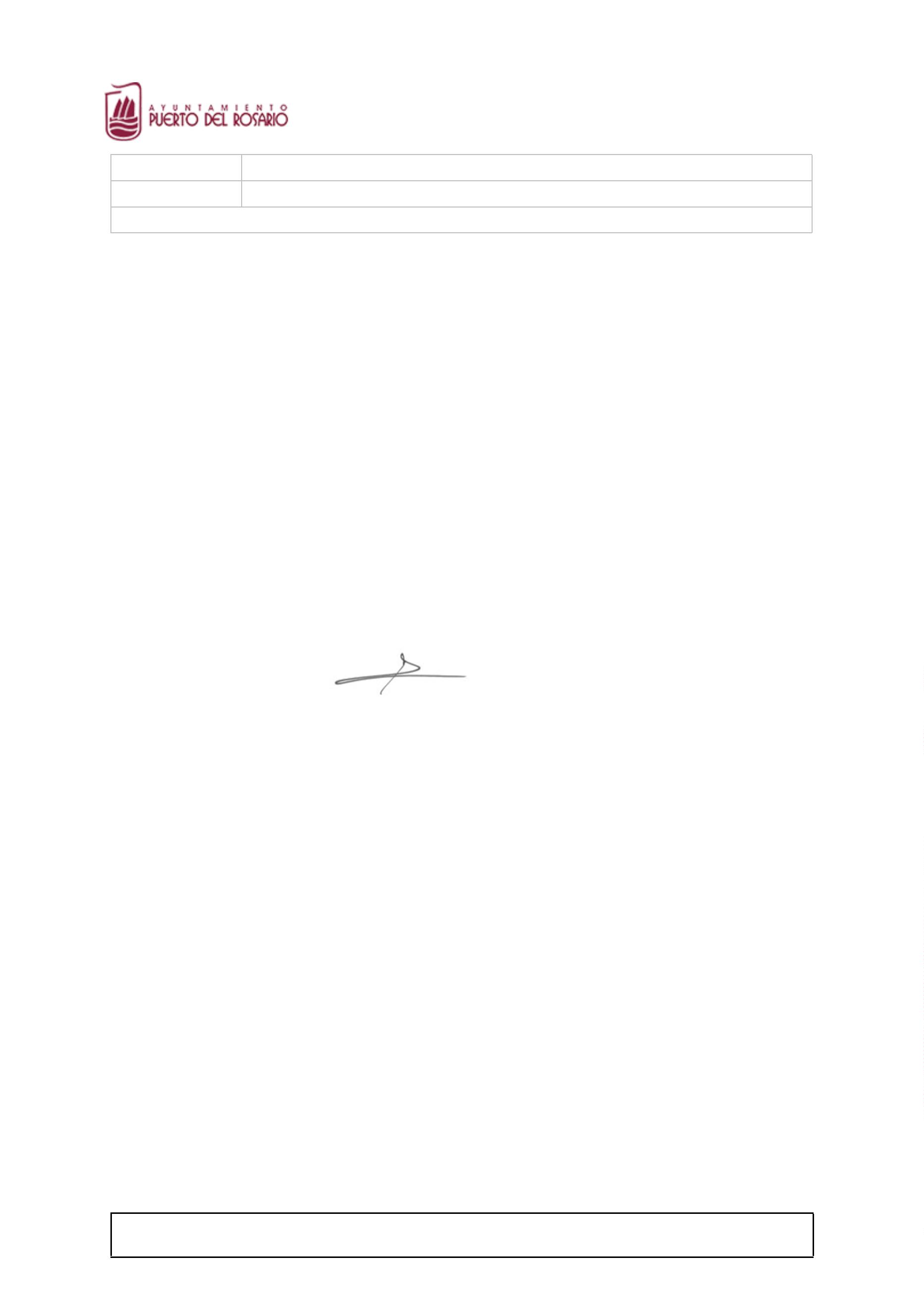 